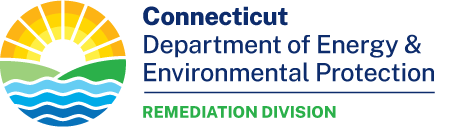 FORM IV FINAL VERIFICATION (Property) Please refer to the Verification Form Instructions for more information on how to fill out and submit this form properly. The address and Rem# in the headers will automatically update upon printing (including printing to pdf) or print-previewing. Yellow fields are mandatory.Part I: General Information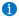 Part II: Verification InformationPart III: Setting and ReceptorsPart IV: Approvals and NoticesPart V: Environmental Use Restriction (EUR)	§22a-133k-1(e)Part VI: Standards for Groundwater RemediationPart VII: Appendices & ExhibitsDEEP Use OnlyDate Received: OutcomeDEEP Use OnlyVerification #: OutcomeDEEP Use OnlyRem #: OutcomeEstablishment Name (current or former name)Establishment Name (current or former name)Establishment Name (current or former name)This property is described in the land records of:This property is described in the land records of:This property is described in the land records of:This property is described in the land records of:Establishment Street AddressEstablishment Street AddressEstablishment Street AddressTax Assessor TownTax Assessor TownTax Assessor TownTax Assessor TownCity/ TownStateCTZIPLot/Parcel IDBlockMapTotal AcreageFor transfers that occurred after October 1, 2020:For transfers that occurred after October 1, 2020:	Establishment is limited to a portion of a multi-tenant site or a unit and associated common elements in a common interest community	Establishment is limited to a portion of a multi-tenant site or a unit and associated common elements in a common interest community	Establishment is limited to a portion of a multi-tenant site or a unit and associated common elements in a common interest community	Establishment is limited to a portion of a multi-tenant site or a unit and associated common elements in a common interest community	Establishment is limited to a portion of a multi-tenant site or a unit and associated common elements in a common interest community	Establishment is limited to a portion of a multi-tenant site or a unit and associated common elements in a common interest communityLicensed Environmental Professional (LEP)Licensed Environmental Professional (LEP)Licensed Environmental Professional (LEP)Certifying Party (CP)Certifying Party (CP)Certifying Party (CP)NameNameNameName of Signatory for CPName of Signatory for CPName of Signatory for CPCompanyCompanyCompanyCPCPCPAddressAddressAddressAddressAddressAddressCity/TownStateZipCity/TownStateZipPhonePhonePhonePhonePhonePhoneE-mailE-mailE-mailE-mailE-mailE-mailPrior Form III Property Transfer Filings to be Closed with this Verification (if any)LEP CertificationLEP CertificationLEP CertificationCP CertificationCP Certification"I verify in accordance with §22a-134(23) of the CGS and §22a-133v-1(z) of the RCSA, that the following has been completed in accordance with the Form IV previously filed with the Department:Select all that apply:"I verify in accordance with §22a-134(23) of the CGS and §22a-133v-1(z) of the RCSA, that the following has been completed in accordance with the Form IV previously filed with the Department:Select all that apply:"I verify in accordance with §22a-134(23) of the CGS and §22a-133v-1(z) of the RCSA, that the following has been completed in accordance with the Form IV previously filed with the Department:Select all that apply:“In accordance with Section 22a-134(13) and Section 22a-134a(c) of the CGS, I submit this Final Form IV Verification signed and sealed by a licensed environmental professional (LEP) and the attached Final Form IV Verification Report, which has been approved in writing by a LEP, and other applicable documentation. I understand that this Final Form IV Verification does not attest to any release that may have occurred subsequent to the applicable date of the supporting Form IV verification referenced above.”“In accordance with Section 22a-134(13) and Section 22a-134a(c) of the CGS, I submit this Final Form IV Verification signed and sealed by a licensed environmental professional (LEP) and the attached Final Form IV Verification Report, which has been approved in writing by a LEP, and other applicable documentation. I understand that this Final Form IV Verification does not attest to any release that may have occurred subsequent to the applicable date of the supporting Form IV verification referenced above.”	An environmental use restriction (EUR) has been executed and recorded in accordance with RCSA Section 22a-133q-1, and full compliance with the Remediation Standards Regulations has been achieved.”	An environmental use restriction (EUR) has been executed and recorded in accordance with RCSA Section 22a-133q-1, and full compliance with the Remediation Standards Regulations has been achieved.”	An environmental use restriction (EUR) has been executed and recorded in accordance with RCSA Section 22a-133q-1, and full compliance with the Remediation Standards Regulations has been achieved.”“In accordance with Section 22a-134(13) and Section 22a-134a(c) of the CGS, I submit this Final Form IV Verification signed and sealed by a licensed environmental professional (LEP) and the attached Final Form IV Verification Report, which has been approved in writing by a LEP, and other applicable documentation. I understand that this Final Form IV Verification does not attest to any release that may have occurred subsequent to the applicable date of the supporting Form IV verification referenced above.”“In accordance with Section 22a-134(13) and Section 22a-134a(c) of the CGS, I submit this Final Form IV Verification signed and sealed by a licensed environmental professional (LEP) and the attached Final Form IV Verification Report, which has been approved in writing by a LEP, and other applicable documentation. I understand that this Final Form IV Verification does not attest to any release that may have occurred subsequent to the applicable date of the supporting Form IV verification referenced above.”	Groundwater Remediation Standards (RCSA Section 22a-133k-3) has been achieved:	Groundwater Remediation Standards (RCSA Section 22a-133k-3) has been achieved:	Groundwater Remediation Standards (RCSA Section 22a-133k-3) has been achieved:“In accordance with Section 22a-134(13) and Section 22a-134a(c) of the CGS, I submit this Final Form IV Verification signed and sealed by a licensed environmental professional (LEP) and the attached Final Form IV Verification Report, which has been approved in writing by a LEP, and other applicable documentation. I understand that this Final Form IV Verification does not attest to any release that may have occurred subsequent to the applicable date of the supporting Form IV verification referenced above.”“In accordance with Section 22a-134(13) and Section 22a-134a(c) of the CGS, I submit this Final Form IV Verification signed and sealed by a licensed environmental professional (LEP) and the attached Final Form IV Verification Report, which has been approved in writing by a LEP, and other applicable documentation. I understand that this Final Form IV Verification does not attest to any release that may have occurred subsequent to the applicable date of the supporting Form IV verification referenced above.”	Monitored natural attenuation groundwater monitoring has been completed.”	Monitored natural attenuation groundwater monitoring has been completed.”“In accordance with Section 22a-134(13) and Section 22a-134a(c) of the CGS, I submit this Final Form IV Verification signed and sealed by a licensed environmental professional (LEP) and the attached Final Form IV Verification Report, which has been approved in writing by a LEP, and other applicable documentation. I understand that this Final Form IV Verification does not attest to any release that may have occurred subsequent to the applicable date of the supporting Form IV verification referenced above.”“In accordance with Section 22a-134(13) and Section 22a-134a(c) of the CGS, I submit this Final Form IV Verification signed and sealed by a licensed environmental professional (LEP) and the attached Final Form IV Verification Report, which has been approved in writing by a LEP, and other applicable documentation. I understand that this Final Form IV Verification does not attest to any release that may have occurred subsequent to the applicable date of the supporting Form IV verification referenced above.”	Compliance groundwater monitoring has been completed.”	Compliance groundwater monitoring has been completed.”“In accordance with Section 22a-134(13) and Section 22a-134a(c) of the CGS, I submit this Final Form IV Verification signed and sealed by a licensed environmental professional (LEP) and the attached Final Form IV Verification Report, which has been approved in writing by a LEP, and other applicable documentation. I understand that this Final Form IV Verification does not attest to any release that may have occurred subsequent to the applicable date of the supporting Form IV verification referenced above.”“In accordance with Section 22a-134(13) and Section 22a-134a(c) of the CGS, I submit this Final Form IV Verification signed and sealed by a licensed environmental professional (LEP) and the attached Final Form IV Verification Report, which has been approved in writing by a LEP, and other applicable documentation. I understand that this Final Form IV Verification does not attest to any release that may have occurred subsequent to the applicable date of the supporting Form IV verification referenced above.”LEP SignatureLEP SignatureLEP SignatureCP Authorized SignatureCP Authorized SignatureLEP Printed/Typed NameLEP Printed/Typed NameLEP Printed/Typed NameCP Authorized Signatory Printed/Typed NameCP Authorized Signatory Printed/Typed NameDate of LEP SignatureDate of LEP SignatureDate of CP SignatureLEP SealLEP SealLEP License #LEP SealLEP SealA.  Environmental & Cultural SettingA.  Environmental & Cultural SettingA.  Environmental & Cultural SettingA.  Environmental & Cultural SettingA.  Environmental & Cultural SettingA.  Environmental & Cultural SettingA.  Environmental & Cultural SettingA.  Environmental & Cultural SettingA.  Environmental & Cultural SettingA.  Environmental & Cultural SettingGroundwater Classification:Surface Water Classification:Surface Water Classification:Depth to Water Table:Nearest Downgradient Surface Water Body:Nearest Downgradient Surface Water Body:Depth to Bedrock:Distance to Surface Water Body Named Above:Distance to Surface Water Body Named Above:Abutting Land Uses:(check all that apply) Industrial	 Commercial	 Residential	 Agricultural	 Undeveloped Industrial	 Commercial	 Residential	 Agricultural	 Undeveloped Industrial	 Commercial	 Residential	 Agricultural	 Undeveloped Industrial	 Commercial	 Residential	 Agricultural	 Undeveloped Industrial	 Commercial	 Residential	 Agricultural	 Undeveloped Industrial	 Commercial	 Residential	 Agricultural	 Undeveloped Industrial	 Commercial	 Residential	 Agricultural	 Undeveloped Industrial	 Commercial	 Residential	 Agricultural	 UndevelopedB.  Sensitive Receptor Land UseB.  Sensitive Receptor Land UseB.  Sensitive Receptor Land UseSensitive Receptor Land Use Within 500 Feet of the Site:(check all that apply) School	 Recreational	 Residential Child Care Facility	 Healthcare Facility Sensitive Water Resource (e.g. shellfish beds, public fishing areas, significant wetland complexes, public water supplies) Other (specify): 	C.  Significant Environmental HazardsC.  Significant Environmental HazardsC.  Significant Environmental HazardsC.  Significant Environmental HazardsC.  Significant Environmental HazardsC.  Significant Environmental HazardsC.  Significant Environmental HazardsC.  Significant Environmental HazardsWas a significant hazard, as defined in 22a-6u, identified?Was a significant hazard, as defined in 22a-6u, identified? Yes	 No Yes	 No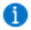 Significant Hazard Notification filed:Significant Hazard Notification filed: Yes	 No   Not applicable Yes	 No   Not applicable Yes	 No   Not applicable Yes	 No   Not applicableWhat type(s) of hazard(s) were identified?What type(s) of hazard(s) were identified?Hazard Resolution (select all that apply)Hazard Resolution (select all that apply)Hazard Resolution (select all that apply)Hazard Resolution (select all that apply)Hazard Resolution (select all that apply)	Commissioner’s Certification for Abatement	Commissioner’s Memorandum of ResolutionA.  Approvals & NoticesSelect approvals and notifications applicable to this Final Form IV Verification. Attach copies of approvals and applicable notification forms to this form as Appendix B and discuss all notifications and required provisions in the verification report.1. Additional Polluting Substances and Alternative Criteria1. Additional Polluting Substances and Alternative Criteria1. Additional Polluting Substances and Alternative Criteria1. Additional Polluting Substances and Alternative Criteria1. Additional Polluting Substances and Alternative Criteria	Additional polluting substances criteria GWPC	 SWPC	 VolC	Additional polluting substances criteria GWPC	 SWPC	 VolCCommissioner approval date(s):	Alternative criteria requiring commissioner approval GWPC	 SWPC	 VolC	Alternative criteria requiring commissioner approval GWPC	 SWPC	 VolCCommissioner approval date(s):	LEP-calculated criteria (notice only) GWPC (≤ 100 x established GWPC & ≤ Res VolC)  SWPC (≤ 100-1,000x WQC based on distance to SW)	LEP-calculated criteria (notice only) GWPC (≤ 100 x established GWPC & ≤ Res VolC)  SWPC (≤ 100-1,000x WQC based on distance to SW)No approval required. Calculations and site-specific parameters must be provided in the verification report.No approval required. Calculations and site-specific parameters must be provided in the verification report.	Matrix interference – commissioner approved laboratory reporting limit as clean-up standard GWPC	 SWPC	 GWVC	Matrix interference – commissioner approved laboratory reporting limit as clean-up standard GWPC	 SWPC	 GWVCCommissioner approval date(s):2. Environmental Use Restrictions (EUR)	§22a-133k-1(e)2. Environmental Use Restrictions (EUR)	§22a-133k-1(e)2. Environmental Use Restrictions (EUR)	§22a-133k-1(e)2. Environmental Use Restrictions (EUR)	§22a-133k-1(e)2. Environmental Use Restrictions (EUR)	§22a-133k-1(e)2. Environmental Use Restrictions (EUR)	§22a-133k-1(e)2. Environmental Use Restrictions (EUR)	§22a-133k-1(e)	An EUR was recorded for the site, and the site is currently in compliance with the EUR.	An EUR was recorded for the site, and the site is currently in compliance with the EUR.	An EUR was recorded for the site, and the site is currently in compliance with the EUR.	An EUR was recorded for the site, and the site is currently in compliance with the EUR.Attach EUR Fact Sheet and Certificate of Title (for an ELUR) or updated title search (for a NAUL) referencing the volume, page, and date the EUR was recorded to this form as Appendix C. If available, attach the Notice of Receipt. Attach EUR Fact Sheet and Certificate of Title (for an ELUR) or updated title search (for a NAUL) referencing the volume, page, and date the EUR was recorded to this form as Appendix C. If available, attach the Notice of Receipt. Attach EUR Fact Sheet and Certificate of Title (for an ELUR) or updated title search (for a NAUL) referencing the volume, page, and date the EUR was recorded to this form as Appendix C. If available, attach the Notice of Receipt. 2a. Environmental Land Use Restriction (ELUR)2a. Environmental Land Use Restriction (ELUR)2a. Environmental Land Use Restriction (ELUR)2a. Environmental Land Use Restriction (ELUR)2a. Environmental Land Use Restriction (ELUR)2a. Environmental Land Use Restriction (ELUR)	An ELUR was recorded on the site	An ELUR was recorded on the site	An ELUR was recorded on the siteDate Certificate of Title accepted by commissioner:2b. Notice of Activity and Use Limitation (NAUL)2b. Notice of Activity and Use Limitation (NAUL)2b. Notice of Activity and Use Limitation (NAUL)2b. Notice of Activity and Use Limitation (NAUL)2b. Notice of Activity and Use Limitation (NAUL)2b. Notice of Activity and Use Limitation (NAUL)	A NAUL was recorded on the site	A NAUL was recorded on the site	A NAUL was recorded on the site	Commissioner Approval	Commissioner ApprovalDate final NAUL documents submitted to commissioner:	LEP Approval	LEP ApprovalDate final NAUL documents submitted to commissioner:Date NAULsigned by LEP:3. Financial Assurance	§22a-133k-1(f)  3. Financial Assurance	§22a-133k-1(f)  3. Financial Assurance	§22a-133k-1(f)  3. Financial Assurance	§22a-133k-1(f)  3. Financial Assurance	§22a-133k-1(f)  3. Financial Assurance	§22a-133k-1(f)  3. Financial Assurance	§22a-133k-1(f)  3. Financial Assurance	§22a-133k-1(f)  3. Financial Assurance	§22a-133k-1(f)  3. Financial Assurance	§22a-133k-1(f)  3. Financial Assurance	§22a-133k-1(f)  3. Financial Assurance	§22a-133k-1(f)  	Financial assurance requirements have been evaluated for:		Engineered control variance		Technical impracticability variance  	Financial assurance requirements have been evaluated for:		Engineered control variance		Technical impracticability variance  	Financial assurance requirements have been evaluated for:		Engineered control variance		Technical impracticability variance  	Financial assurance requirements have been evaluated for:		Engineered control variance		Technical impracticability variance  	Financial assurance requirements have been evaluated for:		Engineered control variance		Technical impracticability variance  	Financial assurance requirements have been evaluated for:		Engineered control variance		Technical impracticability variance  	Financial assurance requirements have been evaluated for:		Engineered control variance		Technical impracticability variance  	Financial assurance requirements have been evaluated for:		Engineered control variance		Technical impracticability variance  	Financial assurance requirements have been evaluated for:		Engineered control variance		Technical impracticability variance  	Financial assurance requirements have been evaluated for:		Engineered control variance		Technical impracticability variance  	Financial assurance requirements have been evaluated for:		Engineered control variance		Technical impracticability variance  	Financial assurance requirements have been evaluated for:		Engineered control variance		Technical impracticability variance  	Financial surety established	Financial surety established	Financial surety established	Financial surety establishedDate surety instrument information submitted to commissioner:Date surety instrument information submitted to commissioner:Date surety instrument information submitted to commissioner:Type of financial surety instrument:Type of financial surety instrument:Attach copy of surety instrument in Appendix B.Attach copy of surety instrument in Appendix B.Attach copy of surety instrument in Appendix B.Attach copy of surety instrument in Appendix B.	Financial surety not required		Financial surety not required		Financial surety not required		Financial surety not required		Financial surety not required		Financial surety not required		Financial surety not required		Financial surety not required		Financial surety not required		Financial surety not required		Amount < $10,000.	Amount < $10,000.	Amount < $10,000.	Amount < $10,000.	Municipality or agency or political subdivision of state or federal government.	Municipality or agency or political subdivision of state or federal government.	Municipality or agency or political subdivision of state or federal government.	Municipality or agency or political subdivision of state or federal government.	Financial surety instrument was established  under a previous verification, is still in place, and remains valid.	Financial surety instrument was established  under a previous verification, is still in place, and remains valid.	Financial surety instrument was established  under a previous verification, is still in place, and remains valid.	Financial surety instrument was established  under a previous verification, is still in place, and remains valid.	Financial surety instrument was established  under a previous verification, is still in place, and remains valid.	Financial surety instrument was established  under a previous verification, is still in place, and remains valid.	Financial surety instrument was established  under a previous verification, is still in place, and remains valid.	Financial surety instrument was established  under a previous verification, is still in place, and remains valid.	Financial surety instrument was established  under a previous verification, is still in place, and remains valid.	Financial surety instrument was established  under a previous verification, is still in place, and remains valid.Comments:Comments:4. Technical Impracticability for Groundwater Remediation	§22a-133k-3(e)4. Technical Impracticability for Groundwater Remediation	§22a-133k-3(e)4. Technical Impracticability for Groundwater Remediation	§22a-133k-3(e)4. Technical Impracticability for Groundwater Remediation	§22a-133k-3(e)4. Technical Impracticability for Groundwater Remediation	§22a-133k-3(e)4. Technical Impracticability for Groundwater Remediation	§22a-133k-3(e)4. Technical Impracticability for Groundwater Remediation	§22a-133k-3(e)4. Technical Impracticability for Groundwater Remediation	§22a-133k-3(e)	The commissioner approved a technical impracticability variance for GWPC and/or SWPC	The commissioner approved a technical impracticability variance for GWPC and/or SWPC	The commissioner approved a technical impracticability variance for GWPC and/or SWPC	The commissioner approved a technical impracticability variance for GWPC and/or SWPCRA Plume / Site-WideRA Plume / Site-WideApproval date(s):Approval date(s):EUR recorded/pending?EUR recorded/pending? Yes	 Not applicablePlease complete the EUR (Part IV.A.2) and Financial Assurance (Part IV.A.3) sections, as appropriate.Please complete the EUR (Part IV.A.2) and Financial Assurance (Part IV.A.3) sections, as appropriate.Please complete the EUR (Part IV.A.2) and Financial Assurance (Part IV.A.3) sections, as appropriate.Please complete the EUR (Part IV.A.2) and Financial Assurance (Part IV.A.3) sections, as appropriate.5.  Conditional Exemption for Groundwater Polluted with Pesticides	§22a-133k-3(g)(7) & (8)5.  Conditional Exemption for Groundwater Polluted with Pesticides	§22a-133k-3(g)(7) & (8)5.  Conditional Exemption for Groundwater Polluted with Pesticides	§22a-133k-3(g)(7) & (8)5.  Conditional Exemption for Groundwater Polluted with Pesticides	§22a-133k-3(g)(7) & (8)5.  Conditional Exemption for Groundwater Polluted with Pesticides	§22a-133k-3(g)(7) & (8)5.  Conditional Exemption for Groundwater Polluted with Pesticides	§22a-133k-3(g)(7) & (8)	Compliance with groundwater criteria is not required for pesticides in groundwater resulting from the application of pesticides at the release area.	Compliance with groundwater criteria is not required for pesticides in groundwater resulting from the application of pesticides at the release area.	Compliance with groundwater criteria is not required for pesticides in groundwater resulting from the application of pesticides at the release area.RA Plume / Site-Wide	Pesticides applied at the parcel are present in groundwater on other parcels at concentrations exceeding the GWPC, and best efforts have been made to ensure that an EUR providing notice has been recorded for the affected parcels.Attach certification in Appendix B.	Notice of compliance with the requirements of §22a-133k-3(g), including all relevant documents, has been submitted to the Director of Health in the municipality where such pesticides in groundwater are located.Attach copy 
of notice in Appendix B.6. Emerging Technologies & Alternate Approaches for GW Compliance	§22a-133k-3(h)(3)(D)6. Emerging Technologies & Alternate Approaches for GW Compliance	§22a-133k-3(h)(3)(D)6. Emerging Technologies & Alternate Approaches for GW Compliance	§22a-133k-3(h)(3)(D)6. Emerging Technologies & Alternate Approaches for GW Compliance	§22a-133k-3(h)(3)(D)6. Emerging Technologies & Alternate Approaches for GW Compliance	§22a-133k-3(h)(3)(D)6. Emerging Technologies & Alternate Approaches for GW Compliance	§22a-133k-3(h)(3)(D)	An alternative method of demonstrating compliance with RSR groundwater criteria based on emerging technologies and approaches for which guidance or standard has been published was approved by the commissioner. Background	 GWPC	 SWPC	 VolC	An alternative method of demonstrating compliance with RSR groundwater criteria based on emerging technologies and approaches for which guidance or standard has been published was approved by the commissioner. Background	 GWPC	 SWPC	 VolC	An alternative method of demonstrating compliance with RSR groundwater criteria based on emerging technologies and approaches for which guidance or standard has been published was approved by the commissioner. Background	 GWPC	 SWPC	 VolCRelease Area ID	An alternative method of demonstrating compliance with RSR groundwater criteria based on emerging technologies and approaches for which guidance or standard has been published was approved by the commissioner. Background	 GWPC	 SWPC	 VolC	An alternative method of demonstrating compliance with RSR groundwater criteria based on emerging technologies and approaches for which guidance or standard has been published was approved by the commissioner. Background	 GWPC	 SWPC	 VolC	An alternative method of demonstrating compliance with RSR groundwater criteria based on emerging technologies and approaches for which guidance or standard has been published was approved by the commissioner. Background	 GWPC	 SWPC	 VolCRelease Area IDDescription of alternative method(s): Description of alternative method(s): Approval date(s):	An EUR was recorded pursuant to the subject Form IV to achieve compliance with the RSRs. The site is currently in compliance with the EUR, and the attached verification report documents how the EUR achieves compliance with the RSRs at each applicable release area.	An EUR was recorded pursuant to the subject Form IV to achieve compliance with the RSRs. The site is currently in compliance with the EUR, and the attached verification report documents how the EUR achieves compliance with the RSRs at each applicable release area.	An EUR was recorded pursuant to the subject Form IV to achieve compliance with the RSRs. The site is currently in compliance with the EUR, and the attached verification report documents how the EUR achieves compliance with the RSRs at each applicable release area.Complete Part IV.A.2	Public notice of EUR was posted in accordance with the requirements of §22a-134a and §22a-133k-1(d) of the RCSA. Attach a copy of the public notice to this form as Appendix A and discuss any comments received in the verification report.Attach a copy of the public notice to this form as Appendix A and discuss any comments received in the verification report.If an EUR is not applicable, skip to Part VIIf an EUR is not applicable, skip to Part VIIf an EUR is not applicable, skip to Part VIIf an EUR is not applicable, skip to Part VIA.  Releases Addressed by the EURA.  Releases Addressed by the EURB.  Remediation Standards Addressed by the EUR1. Direct Exposure Criteria (DEC)	Applicable Release Areas	1. Direct Exposure Criteria (DEC)	Applicable Release Areas	1. Direct Exposure Criteria (DEC)	Applicable Release Areas	1. Direct Exposure Criteria (DEC)	Applicable Release Areas	1. Direct Exposure Criteria (DEC)	Applicable Release Areas	1. Direct Exposure Criteria (DEC)	Applicable Release Areas	1. Direct Exposure Criteria (DEC)	Applicable Release Areas	1. Direct Exposure Criteria (DEC)	Applicable Release Areas		Polluted soil ≤ Industrial/commercial (I/C) DEC (not PCBs)	Polluted soil ≤ Industrial/commercial (I/C) DEC (not PCBs)	Polluted soil ≤ Industrial/commercial (I/C) DEC (not PCBs)	Polluted soil ≤ Industrial/commercial (I/C) DEC (not PCBs)	Polluted soil ≤ Industrial/commercial (I/C) DEC (not PCBs)	PCBs ≤  I/C DEC	§22a-133k-2(b)(2)(B)→	Non-residential.→	Parcel is an electrical substation or other restricted access location.→	Use consistent with 40 CFR 761 high-occupancy provisions.	PCBs ≤  I/C DEC	§22a-133k-2(b)(2)(B)→	Non-residential.→	Parcel is an electrical substation or other restricted access location.→	Use consistent with 40 CFR 761 high-occupancy provisions.	PCBs ≤  I/C DEC	§22a-133k-2(b)(2)(B)→	Non-residential.→	Parcel is an electrical substation or other restricted access location.→	Use consistent with 40 CFR 761 high-occupancy provisions.	PCBs ≤  I/C DEC	§22a-133k-2(b)(2)(B)→	Non-residential.→	Parcel is an electrical substation or other restricted access location.→	Use consistent with 40 CFR 761 high-occupancy provisions.	PCBs ≤  I/C DEC	§22a-133k-2(b)(2)(B)→	Non-residential.→	Parcel is an electrical substation or other restricted access location.→	Use consistent with 40 CFR 761 high-occupancy provisions.	Inaccessible soil exemption	Inaccessible soil exemption	Inaccessible soil exemption	Inaccessible soil exemption	Inaccessible soil exemption	Non-PCBs < 15 feet deep	§22a-133k-2(b)(3)	Non-PCBs < 15 feet deep	§22a-133k-2(b)(3)	Non-PCBs < 15 feet deep	§22a-133k-2(b)(3)	Non-PCBs < 15 feet deep	§22a-133k-2(b)(3)	PCBs are inaccessible and ≤ the following:		PCBs are inaccessible and ≤ the following:		PCBs are inaccessible and ≤ the following:		PCBs are inaccessible and ≤ the following:		10 ppm dry weight (I/C)	10 ppm dry weight (I/C)	25 ppm dry weight →	Other restricted access (40 CFR 761.123)	25 ppm dry weight →	Other restricted access (40 CFR 761.123)	25 ppm dry weight →	Electrical substation (40 CFR 761.123)	25 ppm dry weight →	Electrical substation (40 CFR 761.123)	50 ppm dry weight →	Electrical substation and area labeled (40 CFR 761)	50 ppm dry weight →	Electrical substation and area labeled (40 CFR 761)	Engineered control variance	§22a-133k-2(f)(2)	Engineered control variance	§22a-133k-2(f)(2)	Engineered control variance	§22a-133k-2(f)(2)	Engineered control variance	§22a-133k-2(f)(2)	Engineered control variance	§22a-133k-2(f)(2)	Pesticide exemption related to:	§22a-133k-2(b)(6)	Pesticide exemption related to:	§22a-133k-2(b)(6)	Pesticide exemption related to:	§22a-133k-2(b)(6)	Pesticide exemption related to:	§22a-133k-2(b)(6)	Pesticide exemption related to:	§22a-133k-2(b)(6)	Residential use 	Residential use 	I/C use 	I/C use 	Agricultural use 	Agricultural use 	Alternative DEC (commissioner-approved)	§22a-133k-2(d)(2)	Alternative DEC (commissioner-approved)	§22a-133k-2(d)(2)	Alternative DEC (commissioner-approved)	§22a-133k-2(d)(2)	Alternative DEC (commissioner-approved)	§22a-133k-2(d)(2)	Alternative DEC (commissioner-approved)	§22a-133k-2(d)(2)2. Pollutant Mobility Criteria (PMC)	Applicable Release Areas	2. Pollutant Mobility Criteria (PMC)	Applicable Release Areas	2. Pollutant Mobility Criteria (PMC)	Applicable Release Areas	2. Pollutant Mobility Criteria (PMC)	Applicable Release Areas		Environmentally isolated soil exemption 	§22a-133k-2(c)(5)(A)	Engineered control variance	§22a-133k-2(f)(2)	Widespread polluted fill variance	§22a-133k-2(f)(1)3. Non-Aqueous Phase Liquids (NAPL) Variance	§22a-133k-2(g)	Release Area ID3. Non-Aqueous Phase Liquids (NAPL) Variance	§22a-133k-2(g)	Release Area ID3. Non-Aqueous Phase Liquids (NAPL) Variance	§22a-133k-2(g)	Release Area ID3. Non-Aqueous Phase Liquids (NAPL) Variance	§22a-133k-2(g)	Release Area ID	Variance to removing NAPL to the maximum extent practicable 4. Volatilization Criteria (VolC) 	Release Area ID	4. Volatilization Criteria (VolC) 	Release Area ID	4. Volatilization Criteria (VolC) 	Release Area ID	4. Volatilization Criteria (VolC) 	Release Area ID		≤ Industrial/commercial (I/C) VolC	Exemption from VolC because measures to prevent migration of VOCs into overlying buildings have been implemented and demonstrated to be effective. §22a-133k-3(c)(6)	Exemption from VolC for no-building restriction. §22a-133k-3(c)(5)→	No building present over subject GW plume.→	For VOCs (other than petroleum VOCs) that exceed applicable VolC within 30 feet of any part of a building, there is no potential vapor intrusion pathway.   →	EUR recorded to prohibit construction of a building.	Exemption from VolC through indoor air monitoring.		§22a-133k-3(c)(6)5. Technical Impracticability for Groundwater Remediation	§22a-133k-3(e)	RA Plume / Site-Wide5. Technical Impracticability for Groundwater Remediation	§22a-133k-3(e)	RA Plume / Site-Wide5. Technical Impracticability for Groundwater Remediation	§22a-133k-3(e)	RA Plume / Site-Wide5. Technical Impracticability for Groundwater Remediation	§22a-133k-3(e)	RA Plume / Site-Wide	Technical impracticability exemption for GWPC and/or SWPC→	Commissioner-approved	Monitored natural attenuation (MNA) of a groundwater plume and/or compliance monitoring were completed after the Form IV filing. 	Monitored natural attenuation (MNA) of a groundwater plume and/or compliance monitoring were completed after the Form IV filing. 	Monitored natural attenuation (MNA) of a groundwater plume and/or compliance monitoring were completed after the Form IV filing. 	MNA was completed after the Form IV filing. 	Compliance monitoring was completed after the Form IV filing. If MNA was conducted, this box must also be checked.If neither MNA nor compliance monitoring is applicable, skip to Part VIIIf neither MNA nor compliance monitoring is applicable, skip to Part VIIIf neither MNA nor compliance monitoring is applicable, skip to Part VIIA.  Groundwater Plumes Subject to MNA and/or Compliance MonitoringFill out this section only for groundwater plumes for which MNA and/or compliance monitoring were completed after the Form IV filing.1a. Release Constituents1a. Release Constituents1Applicable in GB areas where GW is used as a drinking water supply.1b. Upgradient Plume Applicability1b. Upgradient Plume Applicability1b. Upgradient Plume Applicability1b. Upgradient Plume Applicability	An upgradient groundwater plume has impacted the Site. 	§22a-133k-3(h)(4)	An upgradient groundwater plume has impacted the Site. 	§22a-133k-3(h)(4)	No-comingled plumes – Concentrations of substances in GW at the downgradient parcel may be ≤ concentrations in the GW plume at the boundary between the upgradient and downgradient parcels.→	Soil on downgradient parcel complies with the soil standards in 22a-133k-2 of the RSRs.→	All exposure pathways associated with drinking water and vapor intrusion have been eliminated or mitigated at the downgradient parcel.→	Such substances are not already present in a GW plume at the downgradient parcel.	Comingled plumes – Concentrations of substances in the co-mingled GW plume at the downgradient parcel may be ≤ concentrations in the GW plume at the boundary between the upgradient and downgradient parcels.→	Soil on downgradient parcel complies with the soil standards in 22a-133k-2 of the RSRs.→	All exposure pathways associated with drinking water and vapor intrusion have been eliminated or mitigated at all parcels impacted by the GW plume emanating from the downgradient parcel.2. Groundwater Compliance Measures 	Implemented (Other than MNA)	Report Page # / Attachment2. Groundwater Compliance Measures 	Implemented (Other than MNA)	Report Page # / Attachment2. Groundwater Compliance Measures 	Implemented (Other than MNA)	Report Page # / Attachment2. Groundwater Compliance Measures 	Implemented (Other than MNA)	Report Page # / Attachment2. Groundwater Compliance Measures 	Implemented (Other than MNA)	Report Page # / Attachment	Groundwater Compliance Monitoring	EURComplete Part IV.A.2	95% UCL	Technical Impracticability Complete Part IV.A.4	Emerging Technologies & Alternative Approaches Complete Part IV.A.6	RSR Exemptions	 Other: B.  Application of Groundwater Remediation StandardsThe following box must be checked for all groundwater monitoring relevant to this verification:	The groundwater monitoring was capable of determining all of the following:	§22a-133k-3(h)(1)→	Validity of conceptual model for the release area.→	Background conditions.→	Whether  substances were present and ≤ applicable GW criteria.If applicable, check the following:	Remediation was conducted. GW monitoring demonstrated the effectiveness of remediation to eliminate or minimize risks to human health and the environment.	MNA was implemented. GW monitoring demonstrated the effectiveness of MNA to achieve compliance with GW criteria in a reasonable timeframe.	Site in GB area. GW monitoring determined whether a GW plume interferes with existing GW uses.	Upgradient plume(s) present:	Compliance monitoring demonstrated that exposure pathway mitigation was not necessary (complete the applicable portions of this section). 	No compliance monitoring necessary because receptor exposure pathways are not present or have been mitigated. If there are no other on-site plumes, skip to Part VII.1. Prerequisites for Determining Compliance with GW Remediation Standards	§22a-133k-3(h)(2&3)1. Prerequisites for Determining Compliance with GW Remediation Standards	§22a-133k-3(h)(2&3)1. Prerequisites for Determining Compliance with GW Remediation Standards	§22a-133k-3(h)(2&3)1. Prerequisites for Determining Compliance with GW Remediation Standards	§22a-133k-3(h)(2&3)1. Prerequisites for Determining Compliance with GW Remediation Standards	§22a-133k-3(h)(2&3)1. Prerequisites for Determining Compliance with GW Remediation Standards	§22a-133k-3(h)(2&3)The following prerequisites must be checked if groundwater monitoring was conducted to demonstrate compliance with applicable groundwater criteria. If either box cannot be checked, then verification that groundwater complies with criteria is not appropriate at this time. The following prerequisites must be checked if groundwater monitoring was conducted to demonstrate compliance with applicable groundwater criteria. If either box cannot be checked, then verification that groundwater complies with criteria is not appropriate at this time. The following prerequisites must be checked if groundwater monitoring was conducted to demonstrate compliance with applicable groundwater criteria. If either box cannot be checked, then verification that groundwater complies with criteria is not appropriate at this time. The following prerequisites must be checked if groundwater monitoring was conducted to demonstrate compliance with applicable groundwater criteria. If either box cannot be checked, then verification that groundwater complies with criteria is not appropriate at this time. The following prerequisites must be checked if groundwater monitoring was conducted to demonstrate compliance with applicable groundwater criteria. If either box cannot be checked, then verification that groundwater complies with criteria is not appropriate at this time. 	All GW compliance samples were collected after:→	All remedial actions to achieve compliance with the PMC and applicable GW criteria (if necessary) were completed.→	Aquifer no longer subject to transient effects on hydraulic head attributable to remediation or site redevelopment (if conducted).→	Any changes to geochemistry have stabilized and equilibrium conditions were established.→	GW plume(s) in a diminishing state.	All GW compliance samples were collected after:→	All remedial actions to achieve compliance with the PMC and applicable GW criteria (if necessary) were completed.→	Aquifer no longer subject to transient effects on hydraulic head attributable to remediation or site redevelopment (if conducted).→	Any changes to geochemistry have stabilized and equilibrium conditions were established.→	GW plume(s) in a diminishing state.	All GW compliance samples were collected after:→	All remedial actions to achieve compliance with the PMC and applicable GW criteria (if necessary) were completed.→	Aquifer no longer subject to transient effects on hydraulic head attributable to remediation or site redevelopment (if conducted).→	Any changes to geochemistry have stabilized and equilibrium conditions were established.→	GW plume(s) in a diminishing state.	All GW compliance samples were collected after:→	All remedial actions to achieve compliance with the PMC and applicable GW criteria (if necessary) were completed.→	Aquifer no longer subject to transient effects on hydraulic head attributable to remediation or site redevelopment (if conducted).→	Any changes to geochemistry have stabilized and equilibrium conditions were established.→	GW plume(s) in a diminishing state.	All GW compliance samples were collected after:→	All remedial actions to achieve compliance with the PMC and applicable GW criteria (if necessary) were completed.→	Aquifer no longer subject to transient effects on hydraulic head attributable to remediation or site redevelopment (if conducted).→	Any changes to geochemistry have stabilized and equilibrium conditions were established.→	GW plume(s) in a diminishing state.	All GW compliance samples were collected over at least 4 sampling events that reflect seasonal variability (except for monitoring conducted in accordance with 22a-133k-3(h)(3)(B)(ii) or (C)(ii)), and monitoring was completed in:	1 year		2 years	>2 years for 95% UCL for SWPC (B)(ii)		Heating/cooling seasons for SVVC (C)(ii)	All GW compliance samples were collected over at least 4 sampling events that reflect seasonal variability (except for monitoring conducted in accordance with 22a-133k-3(h)(3)(B)(ii) or (C)(ii)), and monitoring was completed in:	1 year		2 years	>2 years for 95% UCL for SWPC (B)(ii)		Heating/cooling seasons for SVVC (C)(ii)	All GW compliance samples were collected over at least 4 sampling events that reflect seasonal variability (except for monitoring conducted in accordance with 22a-133k-3(h)(3)(B)(ii) or (C)(ii)), and monitoring was completed in:	1 year		2 years	>2 years for 95% UCL for SWPC (B)(ii)		Heating/cooling seasons for SVVC (C)(ii)	All GW compliance samples were collected over at least 4 sampling events that reflect seasonal variability (except for monitoring conducted in accordance with 22a-133k-3(h)(3)(B)(ii) or (C)(ii)), and monitoring was completed in:	1 year		2 years	>2 years for 95% UCL for SWPC (B)(ii)		Heating/cooling seasons for SVVC (C)(ii)	All GW compliance samples were collected over at least 4 sampling events that reflect seasonal variability (except for monitoring conducted in accordance with 22a-133k-3(h)(3)(B)(ii) or (C)(ii)), and monitoring was completed in:	1 year		2 years	>2 years for 95% UCL for SWPC (B)(ii)		Heating/cooling seasons for SVVC (C)(ii)Did a COC exceed criteria during any compliance monitoring event? Did a COC exceed criteria during any compliance monitoring event? Did a COC exceed criteria during any compliance monitoring event? Did a COC exceed criteria during any compliance monitoring event? 	Yes		NoIf yes, enter page(s) discussed in the verification report:2. Background	§22a-133k-3(a)(1&2)2a. Compliance with Background		RA Plume / Site-Wide2a. Compliance with Background		RA Plume / Site-Wide2a. Compliance with Background		RA Plume / Site-Wide2a. Compliance with Background		RA Plume / Site-Wide	Groundwater meets background groundwater quality.	Groundwater meets background groundwater quality.Identify Applicable Methods of Demonstrating Compliance with BackgroundIdentify Applicable Methods of Demonstrating Compliance with BackgroundIdentify Applicable Methods of Demonstrating Compliance with Background	All laboratory results at all sampling locations ≤ background	95% UCL of at least 12 consecutive monthly samples ≤ background for each sampling location.	COCs ND at the laboratory reporting limit due to matrix interference→	Commissioner-approved2b. Remediation to Background in GA Area Not Required		RA Plume / Site-Wide2b. Remediation to Background in GA Area Not Required		RA Plume / Site-Wide2b. Remediation to Background in GA Area Not Required		RA Plume / Site-Wide2b. Remediation to Background in GA Area Not Required		RA Plume / Site-Wide2b. Remediation to Background in GA Area Not Required		RA Plume / Site-Wide	Remediation to GWPC, not background, is applicable.	Remediation to GWPC, not background, is applicable.	Remediation to GWPC, not background, is applicable.Identify at least one condition permitting use of GWPC and complete Part VI.B.3 (GWPC Compliance):Identify at least one condition permitting use of GWPC and complete Part VI.B.3 (GWPC Compliance):Identify at least one condition permitting use of GWPC and complete Part VI.B.3 (GWPC Compliance):Identify at least one condition permitting use of GWPC and complete Part VI.B.3 (GWPC Compliance):	No water supply risk. All of the following apply:→	A public water distribution system is available within 200 feet of the subject parcel, all adjacent parcels, and any parcel within the areal extent of the plume.→	Plume not located in aquifer protection area.→	Plume is not located within the area of influence of any public water supply.	Prior to any soil or GW remediation, the plume was in a diminishing state.	Each substance in GW was remediated to the GWPC, and further reduction of concentrations to background cannot be achieved.	Other exemptions from compliance with background apply (incidental sources, pesticide application).	Other exemptions from compliance with background apply (incidental sources, pesticide application).	Other exemptions from compliance with background apply (incidental sources, pesticide application).Complete Part VI.B.5.3. Groundwater Protection Criteria (GWPC) Compliance	RA Plume / Site-Wide	3. Groundwater Protection Criteria (GWPC) Compliance	RA Plume / Site-Wide	3. Groundwater Protection Criteria (GWPC) Compliance	RA Plume / Site-Wide	3. Groundwater Protection Criteria (GWPC) Compliance	RA Plume / Site-Wide	3. Groundwater Protection Criteria (GWPC) Compliance	RA Plume / Site-Wide		Groundwater complies with GWPC.		GA Area (exempt from background) 	Complete Part VI.B.2b.	GB Area (GW used for drinking) 	Groundwater complies with GWPC.		GA Area (exempt from background) 	Complete Part VI.B.2b.	GB Area (GW used for drinking) Identify Applicable Methods of Demonstrating GWPC Compliance	RA Plume / Site-WideIdentify Applicable Methods of Demonstrating GWPC Compliance	RA Plume / Site-WideIdentify Applicable Methods of Demonstrating GWPC Compliance	RA Plume / Site-Wide	All laboratory results at all sampling locations ≤ GWPC	95% UCL of at least 12 consecutive monthly samples ≤ GWPC for each sampling location.	COCs ND at the laboratory reporting limit due to matrix interference→	Commissioner-approved	Exemptions from compliance with the GWPC apply (incidental sources, pesticide application, technical impracticability).	Exemptions from compliance with the GWPC apply (incidental sources, pesticide application, technical impracticability).Complete Part VI.B.5.4. Surface Water Protection Criteria (SWPC) Compliance	RA Plume / Site-Wide	4. Surface Water Protection Criteria (SWPC) Compliance	RA Plume / Site-Wide	4. Surface Water Protection Criteria (SWPC) Compliance	RA Plume / Site-Wide	4. Surface Water Protection Criteria (SWPC) Compliance	RA Plume / Site-Wide	4. Surface Water Protection Criteria (SWPC) Compliance	RA Plume / Site-Wide		Groundwater complies with SWPC 	Groundwater complies with SWPC 	≤ SWPC	§22a-133k-3(a)(1)(B) & -3(a)(2)(A)	≤ Appendix D of Water Quality Standards (WQC)	≤ Background	§22a-133k-3(a)(1)(B) & -3(a)(2)(A)Identify Applicable Methods of Demonstrating SWPC Compliance	RA Plume / Site-WideIdentify Applicable Methods of Demonstrating SWPC Compliance	RA Plume / Site-WideIdentify Applicable Methods of Demonstrating SWPC Compliance	RA Plume / Site-WidePortion of GW Plume Upgradient of 
Discharge to SW Body Portion of GW Plume Upgradient of 
Discharge to SW Body Portion of GW Plume Upgradient of 
Discharge to SW Body 	All laboratory results ≤ SWPC (or WQC or background).	95% UCL of at least 12 consecutive monthly samples ≤ SWPC (or WQC or background) for each applicable monitoring location.	COCs ND at the laboratory reporting limit due to matrix interference→	Commissioner-approvedEntire Plume 	§22a-133k-3(h)(3)(B)(ii)Entire Plume 	§22a-133k-3(h)(3)(B)(ii)Entire Plume 	§22a-133k-3(h)(3)(B)(ii)	95% UCL of entire plume ≤ SWPC (or WQC or background) on a seasonal basis.	COCs ND at the laboratory reporting limit due to matrix interference→	Commissioner-approved	Exemptions from compliance with the SWPC apply (incidental sources, pesticide application, technical impracticability).	Exemptions from compliance with the SWPC apply (incidental sources, pesticide application, technical impracticability).Complete Part VI.B.5.5. Additional Exemptions Applicable to Background, GWPC, and/or SWPC	5. Additional Exemptions Applicable to Background, GWPC, and/or SWPC		Exemptions from compliance with background, the GWPC, and/or the SWPC apply:Incidental sources 	§22a-133k-3(f)Pesticide application	§22a-133k-3(g)Technical impracticability	§22a-133k-3(e)5a. Incidental Sources Exemption (Background, GWPC, SWPC)	RA Plume / Site-Wide5a. Incidental Sources Exemption (Background, GWPC, SWPC)	RA Plume / Site-Wide5a. Incidental Sources Exemption (Background, GWPC, SWPC)	RA Plume / Site-Wide5a. Incidental Sources Exemption (Background, GWPC, SWPC)	RA Plume / Site-Wide	Incidental sources – exempt from compliance with criteria.	Incidental sources – exempt from compliance with criteria.	Public drinking water release – Substances resulting from releases of drinking water from a public water supply system.	Incidental sources of metals, petroleum hydrocarbons, or SVOCs due to:	Normal operation of motor vehicles	Normal paving and maintenance of pavement5b. Pesticide Application Exemption (Background, GWPC, SWPC)	RA Plume / Site-Wide5b. Pesticide Application Exemption (Background, GWPC, SWPC)	RA Plume / Site-Wide5b. Pesticide Application Exemption (Background, GWPC, SWPC)	RA Plume / Site-Wide	Pesticide application – exempt from compliance with criteria.	Complete Part IV.A.5→	Local director of health notified→	Notice recorded on land records→	Impacts due solely to application of pesticides.→	Compliance with pesticide soil standards achieved.→	Nature and extent of pesticides in GW evaluated.→	Potable supply wells on the impacted parcel have been sampled and any exposure pathway to drinking water was eliminated or mitigated.→	Well receptor survey completed.5c. Technical Impracticability (GWPC, SWPC)	RA Plume / Site-Wide5c. Technical Impracticability (GWPC, SWPC)	RA Plume / Site-Wide5c. Technical Impracticability (GWPC, SWPC)	RA Plume / Site-Wide	Technical impracticability exemption for GWPC and/or SWPC→	Commissioner-approved6. Volatilization Criteria (VolC) 	6a. Compliance with VolC	RA Plume / Site-Wide6a. Compliance with VolC	RA Plume / Site-Wide6a. Compliance with VolC	RA Plume / Site-Wide6a. Compliance with VolC	RA Plume / Site-Wide6a. Compliance with VolC	RA Plume / Site-Wide	Volatile compounds were not detected at the Site	Volatile compounds were not detected at the Site	Groundwater complies with VolC	Groundwater complies with VolC	≤ Residential (Res) VolC	≤ Industrial/commercial (I/C) VolC→	EUR recorded/pendingIdentify Applicable Methods of Demonstrating VolC Compliance 	Identify Applicable Methods of Demonstrating VolC Compliance 	Identify Applicable Methods of Demonstrating VolC Compliance 		Each substance in groundwater 
≤ GW VolC→	≤ 30 feet for volatile substances other than volatile petroleum substances→	≤ 10 feet for volatile petroleum substances	VOCs in groundwater within 15 feet of the ground surface or lowest portion of a building ≤ GW VolC in the table in 22a-133k-1(i)(B)→	Prior to 2/16/2021, remediation of VOCs initiated (including public notice) or RAP documenting remediation not necessary submitted to the commissioner→	On or before 2/16/2023, remediation of VOCs completed 	Substances exceeding VolC are not at the water table and all analytical results from the uppermost portion of the water column ≤ VolC	Each substance in soil vapor ≤ soil vapor VolC→	Heating and cooling seasons represented by data	COCs ND at the laboratory reporting limit due to matrix interference→	Commissioner-approved6b. Exemptions from Compliance with VolC	RA Plume / Site-Wide6b. Exemptions from Compliance with VolC	RA Plume / Site-Wide6b. Exemptions from Compliance with VolC	RA Plume / Site-Wide6b. Exemptions from Compliance with VolC	RA Plume / Site-Wide6b. Exemptions from Compliance with VolC	RA Plume / Site-Wide6b. Exemptions from Compliance with VolC	RA Plume / Site-Wide	Exemptions from compliance with the VolC apply.	Exemptions from compliance with the VolC apply.	Exemptions from compliance with the VolC apply.Vapor Mitigation Exemption	§22a-133k-3(c)(3)Vapor Mitigation Exemption	§22a-133k-3(c)(3)Vapor Mitigation Exemption	§22a-133k-3(c)(3)Vapor Mitigation Exemption	§22a-133k-3(c)(3)	Exemption from VolC for vapor mitigation→	Measures to prevent migration of VOCs into overlying buildings have been implemented and demonstrated to be effective.→	EUR recorded/pending.	Exemption from VolC for vapor mitigation→	Measures to prevent migration of VOCs into overlying buildings have been implemented and demonstrated to be effective.→	EUR recorded/pending.No-Building Exemption	§22a-133k-3(c)(5)No-Building Exemption	§22a-133k-3(c)(5)No-Building Exemption	§22a-133k-3(c)(5)No-Building Exemption	§22a-133k-3(c)(5)	Exemption from VolC for no-building restriction.→	No building present over subject GW plume.→	For VOCs (other than petroleum VOCs) that exceed applicable VolC within 30 feet of any part of a building, there is no potential vapor intrusion pathway.   	Exemption from VolC for no-building restriction.→	No building present over subject GW plume.→	For VOCs (other than petroleum VOCs) that exceed applicable VolC within 30 feet of any part of a building, there is no potential vapor intrusion pathway.   And one of the following conditions must be satisfied:	EUR recorded/pending to prohibit construction of a building.	No building can be constructed.→	It has been demonstrated that no building can reasonably be expected to be constructed over the subject groundwater.→	Commissioner approved.	Natural attenuation or other methods of remediation will reduce VOC concentrations to applicable VolC within 5 years.→	Commissioner approved.Indoor Air Monitoring Exemption	§22a-133k-3(c)(6)Indoor Air Monitoring Exemption	§22a-133k-3(c)(6)Indoor Air Monitoring Exemption	§22a-133k-3(c)(6)Indoor Air Monitoring Exemption	§22a-133k-3(c)(6)	Exemption from VolC through indoor air monitoring.→	Commissioner approved monitoring program.→	ELUR recorded/pending.	Exemption from VolC through indoor air monitoring.→	Commissioner approved monitoring program.→	ELUR recorded/pending.7. Other Groundwater Compliance Measures Not Documented Above	7. Other Groundwater Compliance Measures Not Documented Above	7. Other Groundwater Compliance Measures Not Documented Above	7. Other Groundwater Compliance Measures Not Documented Above	If applicable, describe other measures taken to achieve compliance with groundwater remediation standards:If applicable, describe other measures taken to achieve compliance with groundwater remediation standards:If applicable, describe other measures taken to achieve compliance with groundwater remediation standards:	Measures not described above were used to achieve compliance with groundwater standards.	Measures not described above were used to achieve compliance with groundwater standards.	Measures not described above were used to achieve compliance with groundwater standards.Describe Measures:Check all that apply and attach appropriate documentation to this Verification Form:Check all that apply and attach appropriate documentation to this Verification Form:Check all that apply and attach appropriate documentation to this Verification Form:	Appendix A – Public Notice Documentation	Appendix B – Approvals and Notifications	Appendix C – EUR Fact Sheet and:Certificate of Title (for ELUR)Updated title search (for NAUL) Notice of Receipt for title documents submitted to the Department (if available)	Exhibit 1 – Verification ReportRequired with all submittalsRequired with all submittals